VSTUPNÍ ČÁSTNázev moduluPokrmy rychlého občerstvení EKód modulu65-m-2/AH21Typ vzděláváníOdborné vzděláváníTyp modulu(odborný) teoreticko–praktickýVyužitelnost vzdělávacího moduluKategorie dosaženého vzděláníE (dvouleté, EQF úroveň 2)E (tříleté, EQF úroveň 3)Skupiny oborů65 - Gastronomie, hotelnictví a turismusKomplexní úlohaProfesní kvalifikacePříprava pokrmů pro rychlé občerstvení
(kód: 65-003-E)
Platnost standardu od11. 04. 2017Obory vzdělání - poznámky65 - 51 - E/01  Stravovací a ubytovací služby65 - 51 - E/02 Práce ve stravováníDélka modulu (počet hodin)28Poznámka k délce moduluPlatnost modulu od30. 04. 2020Platnost modulu doVstupní předpokladyZnalost surovin a jejich předběžné zpracování. Tepelné úpravy potravin. Práce s recepturou.JÁDRO MODULUCharakteristika moduluModul se věnuje přípravě základních pokrmů rychlého občerstvení. Žáci se naučí připravovat základní pokrmy rychlého občerstvení, charakterizují jejich gramáže a způsoby servisu.Očekávané výsledky učeníOčekávané výsledky učení vycházejí z kompetencí definovaných v profesní kvalifikaciPříprava pokrmů pro rychlé občerstvení (kód: 65-003-E)Volba postupu práce, potřebných surovin a zařízení pro přípravu pokrmůPřejímka potravinářských surovinPříprava teplých nápojůZpracování a úprava polotovarůPříprava pokrmů pro rychlé občerstveníNakládání s inventářemSkladování potravinářských surovinObsluha technologických zařízení v provozuProvádění hygienicko-sanitační činnosti v potravinářských provozech, dodržování bezpečnostních předpisů a zásad bezpečnosti potravinŽák:připravuje teplé nápojevolí správné suroviny pro daný pokrmopracovává a upravuje surovinypřipraví pokrm dle technologického postupuvolí vhodné technologické vybavení pro tepelnou úpravu pokrmu rychlého občerstvenípřipraví pokrm s požadovanými vlastnostmiexpeduje pokrm, kontroluje hmotnost a estetickou úpravusprávně nakládá s inventářemskladuje potravinyprovádí hygienicko-sanitační činnosti a dodržuje hygienické předpisyKompetence ve vazbě na NSK65-003-E Příprava pokrmů pro rychlé občerstveníObsah vzdělávání (rozpis učiva)Specifikace rychlého občerstveníHygienické, sanitační a bezpečnostní požadavkySkladování potravinářských surovinSortiment rychlého občerstvení - základní pokrmy a nápojeZpracování a úprava polotovarůInventář vhodný k rychlému občerstveníExpedice pokrmů rychlého občerstvení na základě pokynůUčební činnosti žáků a strategie výukyŽák:sleduje odborný výklad a praktickou ukázku učitelenapodobuje praktickou ukázku učitelepracuje s odborným textempracuje s chybou a hledá řešeníUčební činnosti konající se v cvičné kuchyni, žák:organizuje si účelně práci v gastronomickém provozuskladuje potravinářské surovinypřevezme si recepturu pokrmu rychlého občerstvenípřevezme suroviny a smyslově zkontroluje jejich nezávadnost a kvalituvykoná předběžnou přípravu surovin s minimálními ztrátami za použití vhodného technologického vybavení a dbá na dodržení ekologických předpisů při nakládání s odpadyza použití vhodného technologického vybavení s dodržením technologického postupu připraví zadané pokrmy a nápoje rychlého občerstvení s dodržením doby přípravy, teploty a stanoveného množství surovinpřipraví pokrmy a nápoje rychlého občerstvení s požadovanými vlastnostmiprovede estetickou úpravu, zkontroluje hmotnost a smyslově zhodnotí pokrm před vlastní expedicíošetří a zabezpečí technologická zařízení po ukončení provozuprovede úklid na pracovišti, dodržuje sanitační řádv průběhu všech činností dodržuje BOZP a hygienické předpisy, dodržuje HACCP.Zařazení do učebního plánu, ročník3. ročník VÝSTUPNÍ ČÁSTZpůsob ověřování dosažených výsledkůVýsledky učení jsou ověřeny praktickým úkolem a ústním zkoušením.Žák připraví 3 vylosované základní pokrmy rychlého občerstvení.Žák je pozorován po celou dobu provádění úkolu - dodržování BOZP, hygieny, technologického postupu, nakládání se surovinami, senzorické vlastnosti pokrmů.Hodnocení je provedeno ústně v průběhu a po dokončení práce.Kritéria hodnoceníSplněný modul je tehdy, když žák absolvuje 90 % hodin výuky. Připraví zadané pokrmy rychlého občerstvení a prezentuje je.Hodnocena je organizace práce, postup práce, dodržení zadaného technologického postupu, příprava a úklid pracoviště, dodržování BOZP a hygienických předpisů. Při ústním zkoušení popíše a vysvětlí zadané otázky.Kritéria hodnocení:1. praktická část:Organizace práce, postup práce   10 %Dodržení technologického postupu  20 %Správnost normování  10 %Senzomotorické vlastnosti pokrmů  10 %BOZP + hygiena  5 %2. ústní část:Odborné znalosti a vědomosti  35 %Srozumitelnost a plynulost projevu  10 %Hodnocení:100 % – 85 %        1  84 % – 69 %        2  68 % – 53 %        3  52 % – 38 %        4  37 % –   0 %        5Hodnocení je slovní + známkaDoporučená literaturaŠINDELKOVÁ, Alena, Ludmila ČERMÁKOVÁ a Ivana VYBÍRALOVÁ. Kuchařské práce Technologie učebnice pro odborná učiliště. 3. vyd. Praha: Parta, 2010. ISBN 978-80-7320-152-4.Kulinářské umění. Kulinářské umění [online]. Dostupné z:http://www.kulinarskeumeni.czPoznámkyObsahové upřesněníOV NSK - Odborné vzdělávání ve vztahu k NSKMateriál vznikl v rámci projektu Modernizace odborného vzdělávání (MOV), který byl spolufinancován z Evropských strukturálních a investičních fondů a jehož realizaci zajišťoval Národní pedagogický institut České republiky. Autorem materiálu a všech jeho částí, není-li uvedeno jinak, je Dagmar Vaďurová. Creative Commons CC BY SA 4.0 – Uveďte původ – Zachovejte licenci 4.0 Mezinárodní.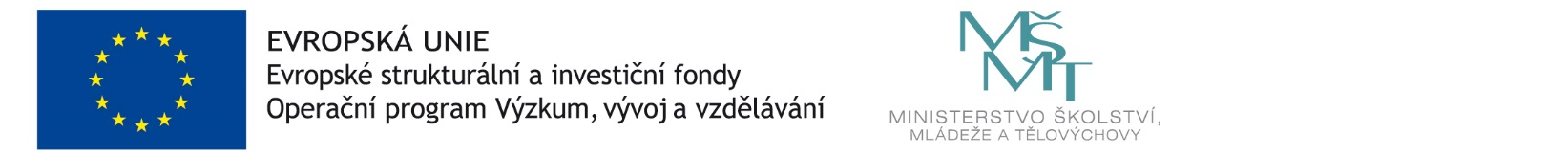 